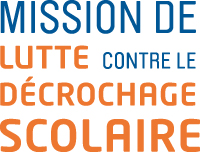 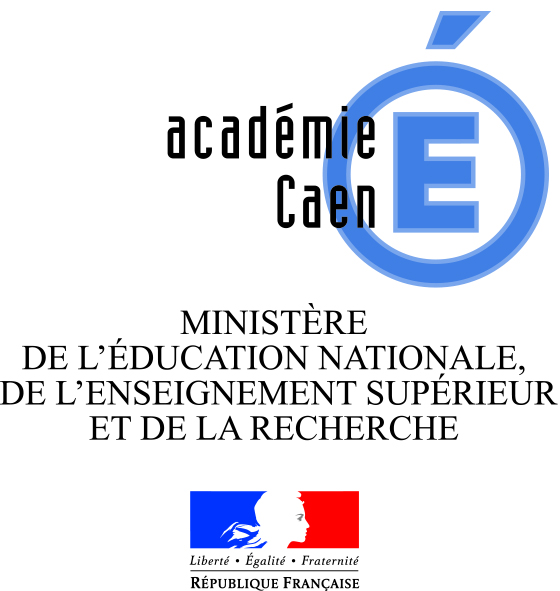    À retourner signer par courrier à la DSDEN, sous le timbre IEN-IO et par courriel à :mlds@ac-caen.fr avant le  30 SEPTEMBRE 2016 Représentant légal :	Fonction :  	Identité : 	Tél. :	Adresse électronique : Responsable du suivi de l’action (s’il diffère du représentant légal)	Fonction :	Identité : 	Tél. :	Adresse électronique : DESCRIPTIF DU PROJETDUREEDate du début :	Date de fin :PUBLIC- nombre de bénéficiaires maximum :- nombre de garçons :	nombre de filles :DESCRIPTION DU PROJETObjectif(s) Emploi du temps et méthode pédagogiquePartenariat avec les entreprisesLISTE DES INTERVENANTS PRÉVUS* titulaires, contractuels, vacatairesSYNTHÈSEEVALUATION DU PROJET A L’ISSUE DE L’ACTIONINDICATEURS SUIVIS (à renseigner au moment du bilan en fin d’année scolaire)- bénéficiaires : répartition garçons/filles, niveau et formation d’origine- devenir des bénéficiaires- résultats aux examensAUTRES INDICATEURS : à définir par l’établissementPour le suivi de l’action Pour l’établissement support de l’actionPour le comité de réseaux FOQUALENOM :   LeA                           Signature du référent de l’actionNOM :LeA                        Signature du chef d’établissementNOM :LeA                               Signature du représentantPièces jointes au projetNombre de pagesEmplois du tempsCalendrier prévisionnel d’alternanceAutres : …………………………………………………………………………..……………………………………………………………………………………..Nom et prénomDate de naissanceDiplôme préparé, série, spécialitéDOMAINE D’INTERVENTIONNOM et PRÉNOMSTATUT* ET GRADENOMBRE D’HEURES PREVUESNOMBRE D’HEURES PREVUESNOMBRE D’HEURES PREVUESsur temps de serviceenHSEen vacationsen vacationsTOTALMoyens dégagés par l’établissement : Demande de moyens complémentaires MLDS SAIOHSE :Vacations :Accord ou avis de l’IA-DASENPédagogique :Dérogation aux horairesA……………………………….., le…………………………..Avis du chef du SAIO et décision relative aux moyens éventuellement demandés par l’établissement pour les jeunes de 16 ans et plus.HSE :VacationsA………………………………, le……………………………..